Nexstar Unloads Stations for $1.32B After Tribune TakeoverNexstar Media is unloading 19 TV stations in deals worth $1.32 billion in the wake of its acquisition of Tribune Media, an announcement from Nexstar and Tribune states. Tegna is buying 11 of the stations, eight others are going to E.W. Scripps, and separately, Nexstar is still negotiating the sale of two other stations.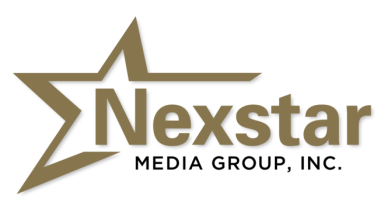 TVNewsCheck 3/20/19https://tvnewscheck.com/article/232391/nexstar-selling-19-tvs-in-15-markets-for-1-32b/